附件 1 2023 年南阳市普通高中学校招收体育艺术特长生联系方式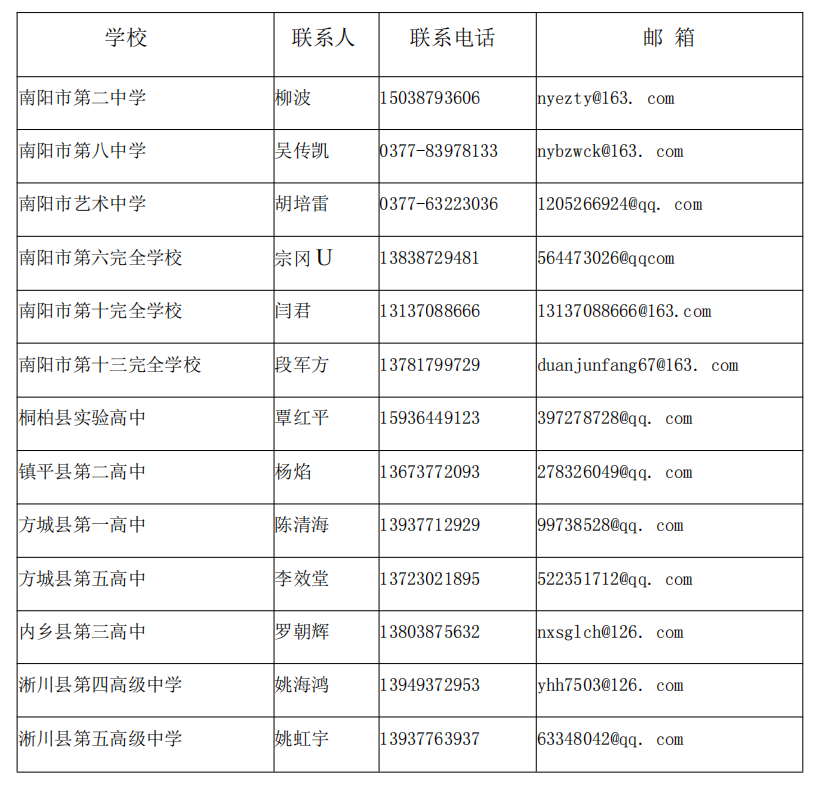 